CALL FOR APPLICATIONSAssociation for Language Testing and Assessment of Australia and New Zealand (ALTAANZ) STUDENT TRAVEL AWARDS 2018The ALTAANZ Student Travel Awards of $AU500 each are available for the purposes of assisting two students to attend the 2018 Language Testing Research Colloquium (LTRC) in Auckland, 2-6 July 2018. The LTRC is the major international conference for research on language testing and assessment being held only for the second time in the Southern Hemisphere. Immediately following the LTRC on 7 July 2018, there is an ALTAANZ-sponsored Language Assessment Workshop for Teachers.EligibilityYou are eligible for this award if you…are enrolled at a degree bearing program in either an Australian or a New Zealand university;do not have other financial support covering a significant portion of their conference expenses;have not previously received the award;are an ALTAANZ member. If you are not a member of ALTAANZ at the time of application, you can join for free on the Award Application Form.Note that it is not a requirement that you will be presenting at LTRC. You will be requested to provide ALTAANZ with a brief report following the colloquium.How to applyApplications should be made by completing the Award Application Form (attached) and emailing it to the ALTAANZ Committee at <altaanz@gmail.com> with Application for Student Travel Award in the subject line by 18 May, 2018.In the application, include the following (no more than one A4 page):evidence of student status (in the form of a letter from a university administrator)your interest in and experience with language assessmentyour interest in the 2018 Language Testing Research Colloquium how your studies/goals benefit from the opportunity to attend the LTRC 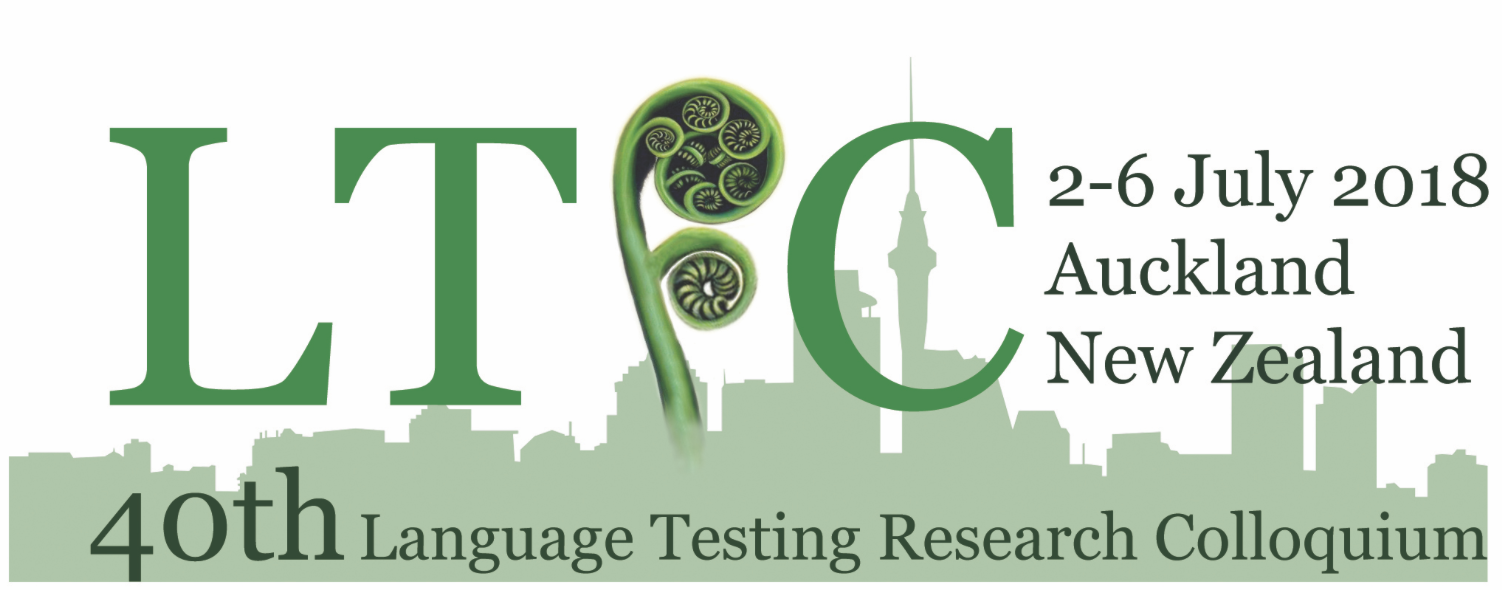 